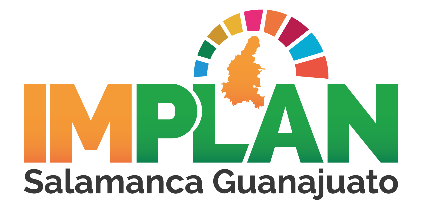 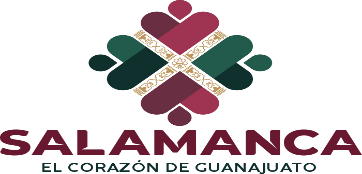 INSTITUTO MUNICIPAL DE PLANEACION DEL MUNICIPIO DE SALAMANCA, GUANAJUATO RELACIÓN DE ESQUEMAS BURSÁTILES Y DE COBERTURAS FINANCIERAS SIN INFORMACIÓN QUE REVELAR EN ESTE PERIODO POR NO CORRESPONDER A ESTE INSTITUTO MUNICIPAL DE PLANEACION ESQUEMAS BURSATILES Y DE COBERTURAS FINANCIERAS